Curriculum vitaeIrdris Email: idris.383028@2freemail.com  /Dubai- United Arab EmiratsPost is applying for Security Gurard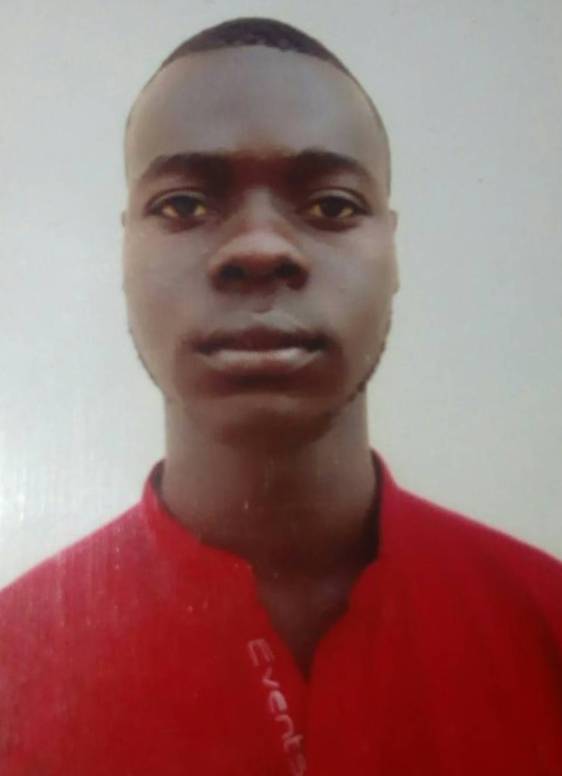 Personal InformationFull Name: 		Idris Date of birth: 		19th May 1992Martial Status: 		SingleVisa Status: 		Tourist VisaObjectiveSeeking a challenging security guard where my knowledge, skill sand work experience could be utilized in the most productive, innovative & resourceful manner and also provide growth, training and career development opportunities.Key competencyHighly trained in military & social permitsTakes a comprehensive approach to every taskExcellent customer service skills in EnglishCan work in stressful, high pressure situationsAbility to make progress on multiple assignments under time constraintsHighly dependable, punctual & efficientExpert in anticipating and responding to customers' needsAble to represent a company with a professional appearance and mannerEnjoy my work and consistency greet customers with a smileProfessional experience3 years worked as a security guard at Skye bank plc in Nigeria2 years worked as Security guard at Oyo State gulf gulf house in DubaiResponsibilitiesWatching out for, reporting and dealing with suspicious or unusual activityObserve, investigate and apprehend violators of laws and public safety Take immediate action upon discovering illegal activityReporting any incidents of concern to the head officeMonitoring and authorizing entrance and departure of visitors.Locking up premises and making sure that the gates are securedDealing with emergencies as they arise.Answering telephone calls and providing informationProviding information to clients by answering questions, offering assistanceMeeting and greeting official visitorsHealth & safety checksEducation / CoursesOND in Civil engineeringComputer application and internet browsingHobbiesReading BooksSportsTravellingI hereby declare that the information furnished above is true and correct to the best of my knowledge.Idris